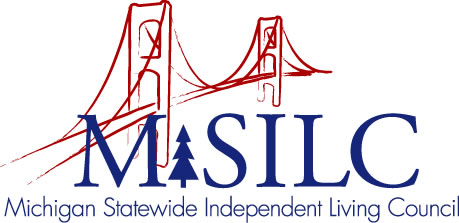 OPEN MEETINGS NOTICEOUR VISIONTo Champion systemic change creating inclusive communities across the state for all Michigan citizens.SPIL MISSIONTo promote independent living opportunities across all spheres of life.The SILC Membership is pleased to announce their upcomingSILC Executive Committee MeetingAugust 4, 20216:00 p.m. – 8:00 p.m.TeleconferenceCall In: #1-646-558-8656Meeting ID: 890 9669 5985Join Zoom Meeting 
https://us02web.zoom.us/j/89096695985